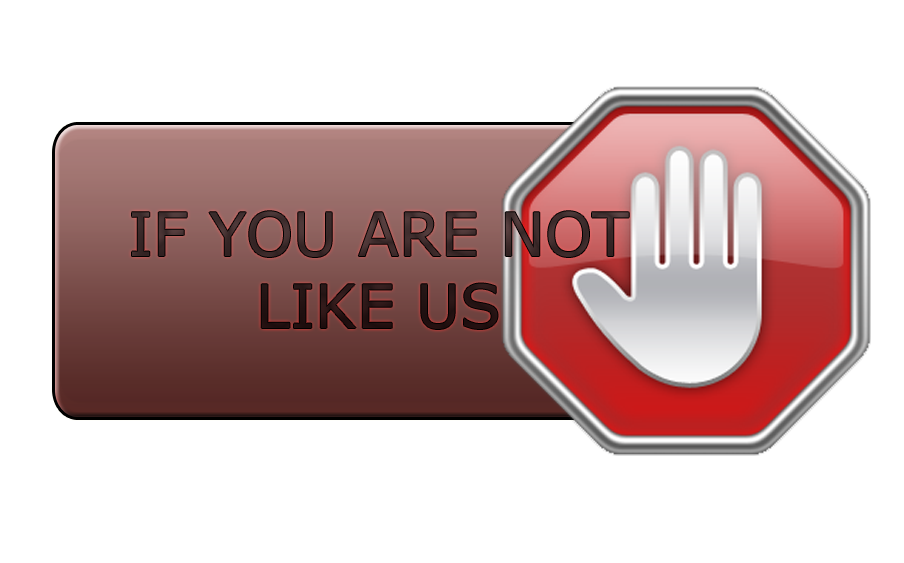 DEFINITION OF SOCIAL EXCLUSION BY LITHUANIAN STUDENTSSocial exclusion is a big problem in young people‘s life: they feel cast out from school or class community and do not feel secure or confident.Social exclusion is a process of individual people being excluded from certain groups and not granted all rights.Social exclusion occurs when people who have different beliefs, looks, likes, religion, etc. are excluded from social groups. There are many reasons for social exclusion, but the main is the lack of tolerance